Colegio Emilia Riquelme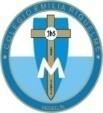 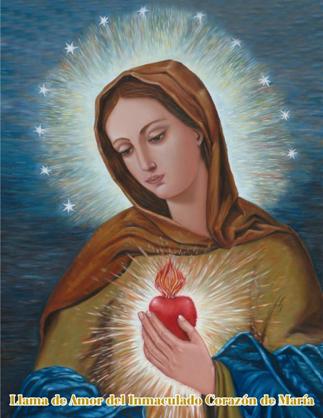 Tecnología e informáticaGrado: 7Gracias por su apoyo.Un saludo enorme y Dios los guarde.Nuestras clases en el horario normal los lunes de 12:00 a 1:00 pm.Miércoles de 10:30 a 11:30. Chat del correo, classroom o WhatsApp.(Los correos por si se presentan inquietudes). Correo: pbustamante@campus.com.co (por favor en el asunto del correo escribir nombre apellido y grado. Gracias)Fecha 31 DE AGOSTOSaludo: TARJETA.Tema: PRESENTACION DEL 4 PERIODO.DE LA IMAGEN ESCOGER UN MEDIO DE COMUNICACIÓN QUE MAS TE GUSTE Y DIBUJARLO EN PERSONAJE. Y LUEGO ESCRIBIR POR QUE TE GUSTA.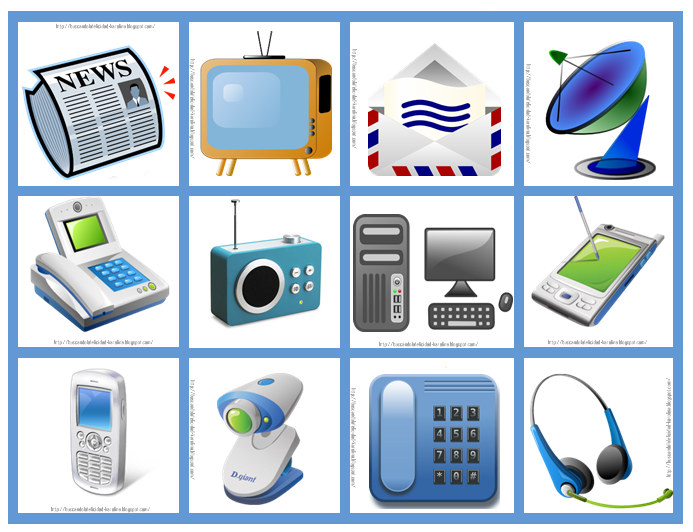 Fecha 02 de septiembre.Tema: Desempeños del cuarto periodo.Adelanta procesos sencillos de innovación en mi entorno como solución a deficiencias detectadas en productos, procesos y sistemas tecnológicos.Identifica diversos recursos energéticos y evalúo su impacto sobre el medio ambiente, así como las posibilidades de desarrollo para las comunidades.Identifica la influencia de factores ambientales, sociales, culturales y económicos en la solución de problemas.Reconoce y divulga los derechos de las comunidades para acceder a bienes y servicios (como por ejemplo, los recursos energéticos e hídricos).Próximo lunes iniciaremos la exposición del proyecto.